ПРОЕКТСОВЕТ  ДЕПУТАТОВ ДОБРИНСКОГО МУНИЦИПАЛЬНОГО РАЙОНАЛипецкой области3-я сессия VII-го созываРЕШЕНИЕ03.11.2020г.                                 п.Добринка	                                         № -рсО внесении изменений в решение Совета депутатов Добринского муниципального района «О проведении конкурса по отбору кандидатурна должность Главы Добринского муниципального района Липецкой области Российской Федерации» 	Рассмотрев проект изменений в решение Совета депутатов Добринского муниципального района «О проведении конкурса по отбору кандидатур на должность Главы Добринского муниципального района Липецкой области Российской Федерации» от 21.10.2020 №15-рс, Совет депутатов Добринского муниципального района	РЕШИЛ:	1.Внести изменения в решение Совета депутатов Добринского муниципального района от 21.10.2020 №15-рс «О проведении конкурса по отбору кандидатур на должность Главы Добринского муниципального района Липецкой области Российской Федерации» следующие изменения:	п.3 решения изложить в следующей редакции: «3.Установить срок приема конкурсной комиссией документов от лиц, изъявивших желание участвовать в конкурсе с 30 октября по 24 ноября 2020 года ежедневно с 09.00 до 16.00 часов кроме субботы и воскресенья в кабинете №9 администрации Добринского муниципального района (п.Добринка, ул.М.Горького, 5).».п.6 решения изложить в следующей редакции: «6.Провести конкурсное испытание 30 ноября 2020 года в 10.00 часов в малом  зале администрации Добринского муниципального района.».	2.Опубликовать настоящее решение в районной газете «Добринские вести».	3.Настоящее решение вступает в силу со дня его принятия.Заместитель председателя Совета депутатовДобринского муниципального района 	                    	                	      В.Н.Малыхин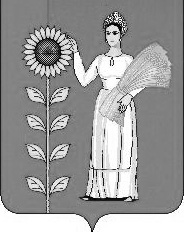 